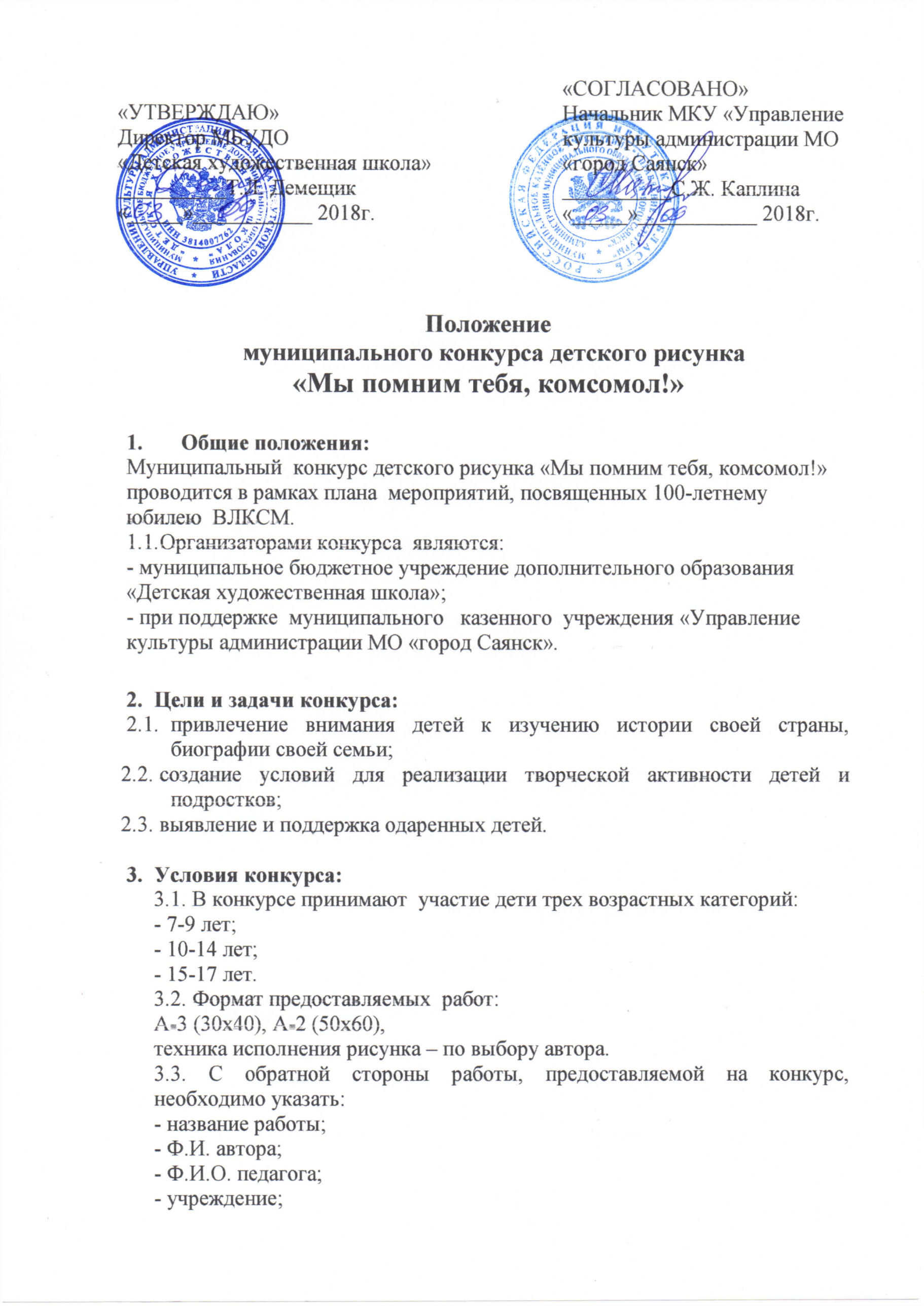 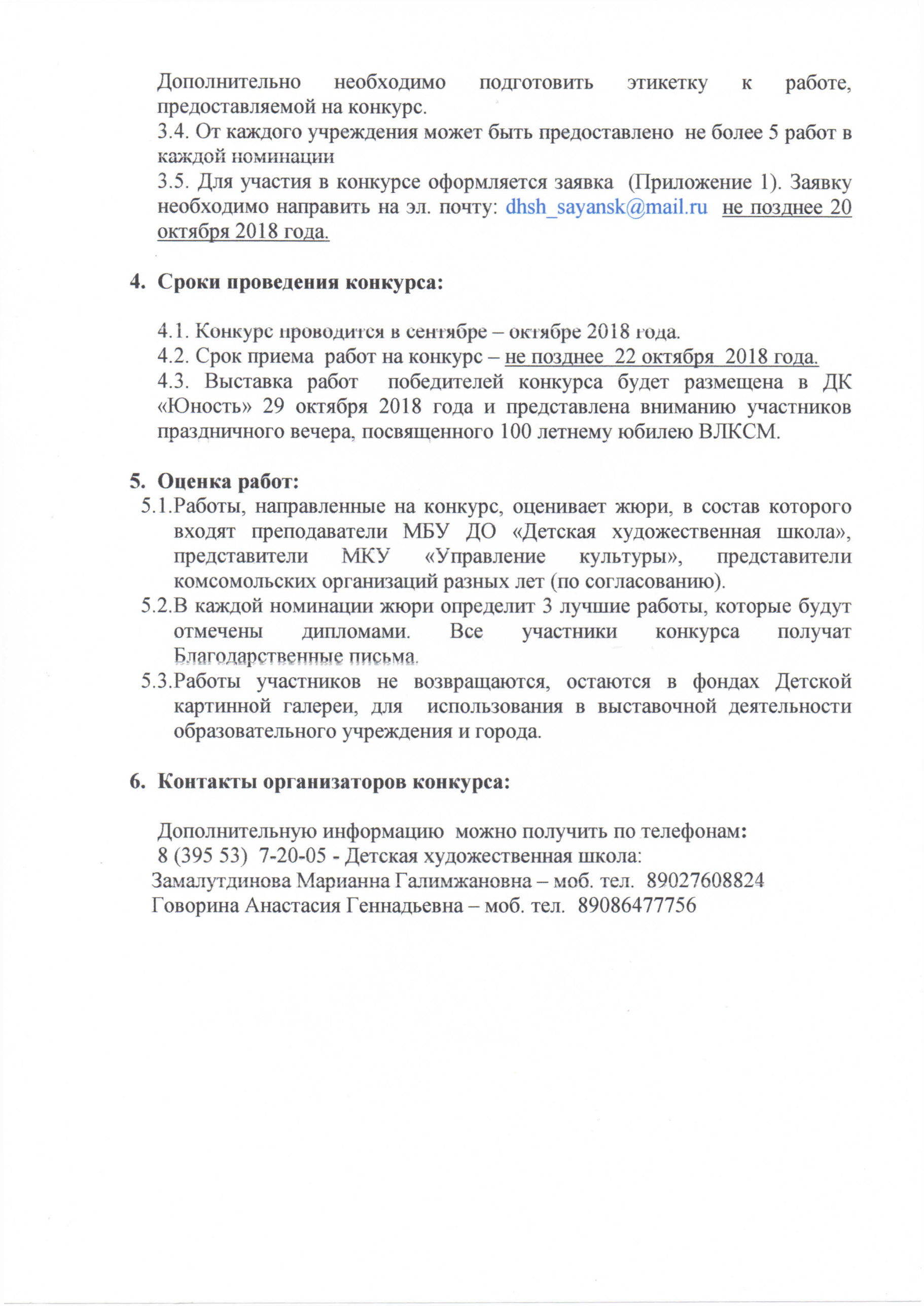 Приложение 1муниципального конкурса детского рисунка«Мы помним тебя, комсомол!»ЗАЯВКАучастникамуниципального конкурса детского рисунка«Мы помним тебя, комсомол!»№//п/пНазвание работыФ.И. автораВозрастФ.И.О. педагога,  контактная информация (телефон, электронная почта)Учреждение